ПЕРЕЧЕНЬобъектов недвижимого имущества предлагаемых для предоставления в безвозмездное пользование под обязательства по созданию рабочих местна 2024 годНаименование недвижимого имущества (наименование, адрес местонахождения, Общая площадь/
неиспользуемая площадь имущества (кв. метров)Фото Описание 1.Малосавинский сельский исполнительный комитет1.Малосавинский сельский исполнительный комитет1.Малосавинский сельский исполнительный комитет1.Малосавинский сельский исполнительный комитет1.1. Комплекс капитальных строений (здание сельисполкома, гараж, сарай, забор железобетонный), Дубровенский район, д.Малое Савино, ул.Ляднянская,3Государственная регистрация в БРТИ 241/С-2219Инв.№ 01000001220,7/220,/724,0/24,038,83/38,83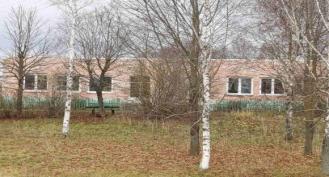 Капитальное строение, одноэтажное, кирпичное2. Отдел по образованию Дубровенского районного исполнительного комитета2. Отдел по образованию Дубровенского районного исполнительного комитета2. Отдел по образованию Дубровенского районного исполнительного комитета2. Отдел по образованию Дубровенского районного исполнительного комитета2.1. Комплекс капитальных строений:Здание школы (01010001), здание столовой с пристройкой (01010004), здание мастерских с пристройкой (01010002).4 сооружения (туалет, ограждение, площадки и дорожки, тепловая сеть) Дубровенский район, аг.Станиславово, ул.Школьная,5777,7/777,7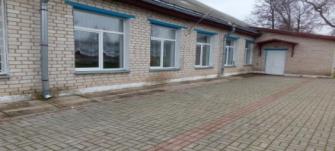 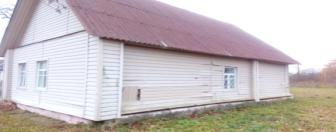 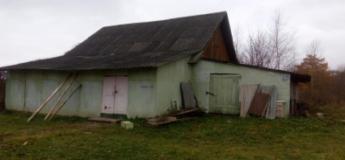 Капитальные строения, одноэтажные, с забором, туалетом, тепловой сетью, площадками, дорожками, сетью водопровода, канализационной сетью, кабельной линией. Земельный участок, общей площадью 0,8748 га, сроком аренды на 50 лет. Ограничение в использовании в связи с расположением в водоохранных зонах водных объектов.3.КУСХП «Приднепровский» Дубровенского района3.КУСХП «Приднепровский» Дубровенского района3.КУСХП «Приднепровский» Дубровенского района3.КУСХП «Приднепровский» Дубровенского района3.1. Ляднянская детский сад-школа, Дубровенский район, аг.Ляды, ул.Центральная, д.301764,8/1764,8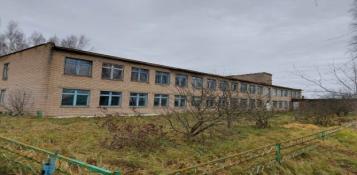 Капитальное строение, двухэтажное, кирпичное